28.05.2020 r.Edukacja polonistyczna.Przeczytaj krótkie wierszyki.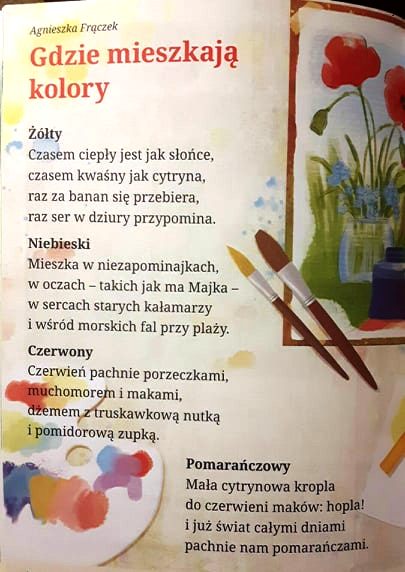 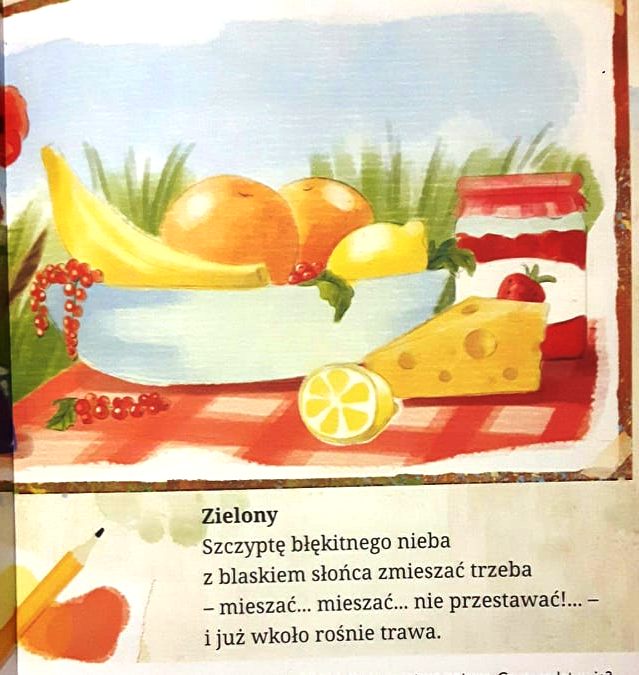 Wykonaj polecenia.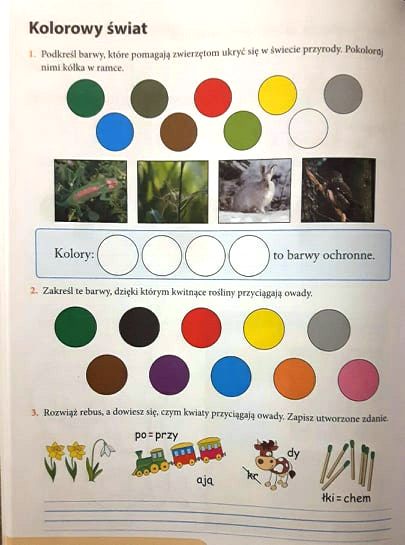 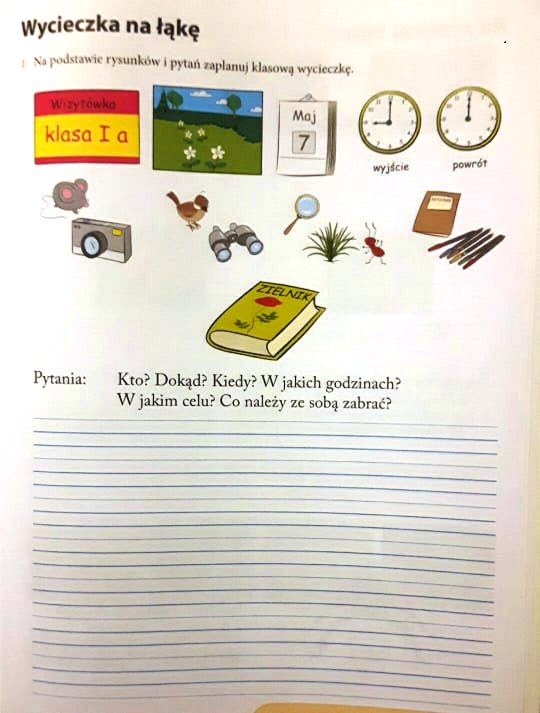 Edukacja matematyczna.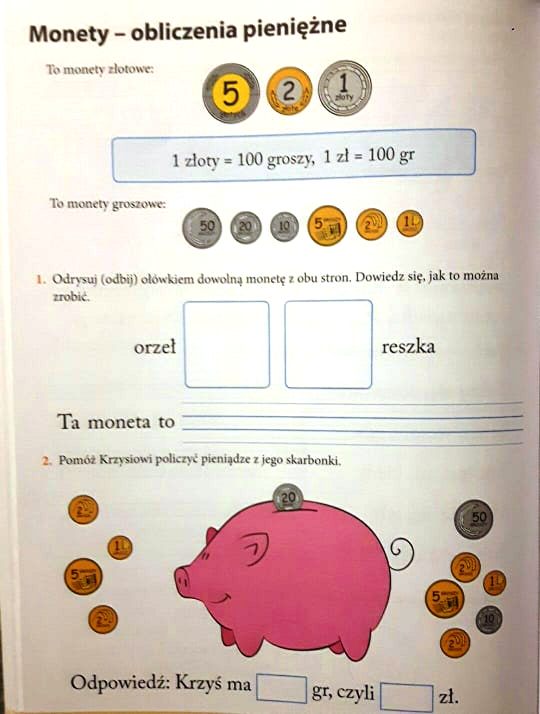 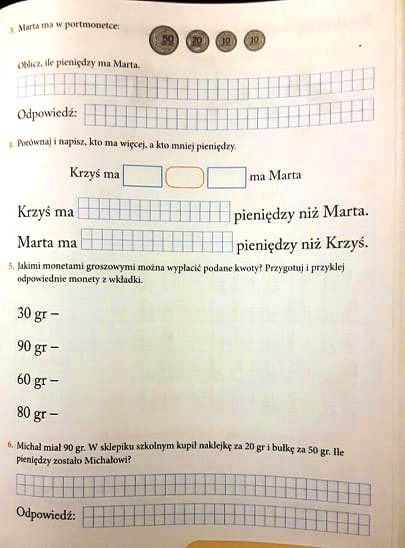 